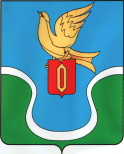                                            ГОРОДСКАЯ ДУМАМУНИЦИПАЛЬНОГО ОБРАЗОВАНИЯ       «ГОРОДСКОЕ ПОСЕЛЕНИЕ            «ГОРОД ЕРМОЛИНО»	                                          КАЛУЖСКАЯ ОБЛАСТЬ                                                                              РЕШЕНИЕ«02»  декабря 2021 г.                                                                                       №  98«О заключении договора аренды»В соответствии  с  Федеральным законом № 131 – ФЗ от 06.10.2003 г.  «Об общих принципах организации местного самоуправления в Российской Федерации», Уставом муниципального  образования «Городское поселение «Город Ермолино», рассмотрев обращения ИП Козлова А.М., Городская Дума МО «Городское поселение «Г. Ермолино», РЕШИЛА:1. Заключить договор аренды с ИП Козловым А.М. на нежилое помещение общей площадью 26,38 кв. м, расположенное по адресу: Калужская область, Боровский район, г. Ермолино, ул. Гагарина, д. 1  для бытового обслуживания населения, размещения                 диспетчерской службы.2. Администрации муниципального образования «Городское поселение «Город Ермолино» подготовить договора аренды на 11 (одиннадцать) месяцев.3. Решение вступает в силу с момента его принятия. Глава МО «Городское поселение                                       Самокрутова Е.А.«Город   Ермолино»                                                        Отп. 7 экз.4 – в дело  1 – админ. ГП «Г. Ермолино»1 – прокуратураИП Козлов А.М.1 – спец. по имуществу